Башкортостан  РеспубликаhыБәләбәй районы Муниципаль районынынЫслакбаш ауыл советыАуылбилмәhеХакимиәтеАдминистрация Сельского поселения Слакбашевскийсельсовет  муниципальногорайона Белебеевский  районРеспублики Башкортостан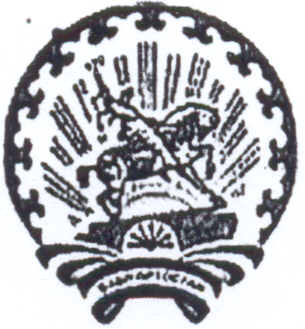 ________________________________________________________________         БОЙОРОК                                                          РАСПОРЯЖЕНИЕ    09 январь 2018 й.                         № 01-р                  09 января 2018 г.О минимальном размере оплаты труда	Руководствуясь Федеральным законом от 19.06.2000 года № 82-з «О минимальном размере оплаты труда» и постановлением Конституционного Суда Российской Федерации от 07.12.2017 года № 38-П	1. Установить с 1 января 2018 года месячную заработную плату работникам Администрации сельского поселения  Слакбашевский сельсовет муниципального района Белебеевский район Республики Башкортостан полностью отработавшим за указанный период норму рабочего времени и выполнившим нормы труда (трудовые обязанности), не ниже 10912 рублей, включая надбавку компенсационного характера за работу в особых климатических условиях.	2. Установить, что финансовое обеспечение заработной платы, указанной в пункте 1 настоящего распоряжения, осуществляется за счет средств, предусмотренных бюджетной сметой на 2018 год и на плановый период 2019 и 2020 годов Администрации сельского поселения Слакбашевский сельсовет муниципального района Белебеевский район Республики Башкортостан, а также за счет сокращения неэффективных расходов.Глава сельского поселения                                                                    Д.Ю. Андреев